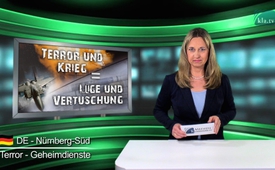 Террор и война = ложь и утаивание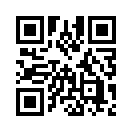 Сегодняшние войны вызываются и разжигаются умышленно, при помощи лжи и утаивания. Автор книг и бывший преподаватель гимназии, Франк-Рюдигер Хальт, это метко сформулировал:

«Война против террора» – уже сам термин нелеп, так как война – это крайняя форма террора. По-видимому, это отвлечение от реального террора, корни которого находятся во всемогуществе больших денег нескольких человек, которые извлекают своё богатство главным образом из войн, кризисов, болезней и государственных долгов и используют мерзкую игру с террором геополитически в духе своего «Нового мирового порядка». Гарантией их успеха является инертность и невежество масс».Бывший агент ЦРУ Роберт Бэр, который, как и другие агенты ЦРУ, получил задание подготовить смену правительства в Югославии, признаётся в интервью журналу Britic в следующем:

«Я получил указания, подготовить Словению к объявлению своей независимости. Нам дали много денег – несколько миллионов долларов, чтобы финансировать различные неправительственные организации, опозиционные партии и различных политиков, разжигающих вражду (...) Многие агенты ЦРУ и старшие офицеры просто исчезали, потому что они отказывались проводить в Югославии пропаганду против сербов. Лично я был шокирован обьёмом лжи, исходящей из наших агентств и скармливаемой политикам! Многих агентов ЦРУ также настраивали на эту пропаганду, без того, чтобы они знали, что делают (...) Несколько агентов ЦРУ были ответственны за написание официальных заявлений, которые потом зачитывались дикторами в новостях. Естественно, что ведущие новостей этого не видят, они получали новости от своего начальника, а он получал их от нас. Каждый имел одну и ту же миссию: распространить через телевидение вражду и национализм и выделить различие между людьми».

Здесь еще раз становится ясно, дорогие зрители, что сегодняшние войны вызываются и разжигаются умышленно, при помощи лжи и утаивания. Автор книг и бывший преподаватель гимназии, Франк-Рюдигер Хальт, это метко сформулировал:

«Война против террора» – уже сам термин нелеп, так как война – это крайняя форма террора. По-видимому, это отвлечение от реального террора, корни которого находятся во всемогуществе больших денег нескольких человек, которые извлекают своё богатство главным образом из войн, кризисов, болезней и государственных долгов и используют мерзкую игру с террором геополитически в духе своего «Нового мирового порядка». Гарантией их успеха является инертность и невежество масс».

Одна война за другой служат для того, чтобы сделать нас послушными и ввести в Новый мировой порядок. Эту стратегию нужно распознать и не способствовать ей через наше бездействие.от prp.Источники:https://propagandaschau.wordpress.com/2015/12/04/ex-cia-agent-robert-baersiegaben-
uns-millionen-um-jugoslawien-zu-zerstueckeln/Может быть вас тоже интересует:#Novyjmirovojporjadok - Новый мировой порядок - www.kla.tv/NovyjmirovojporjadokKla.TV – Другие новости ... свободные – независимые – без цензуры ...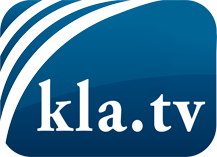 О чем СМИ не должны молчать ...Мало слышанное от народа, для народа...регулярные новости на www.kla.tv/ruОставайтесь с нами!Бесплатную рассылку новостей по электронной почте
Вы можете получить по ссылке www.kla.tv/abo-ruИнструкция по безопасности:Несогласные голоса, к сожалению, все снова подвергаются цензуре и подавлению. До тех пор, пока мы не будем сообщать в соответствии с интересами и идеологией системной прессы, мы всегда должны ожидать, что будут искать предлоги, чтобы заблокировать или навредить Kla.TV.Поэтому объединитесь сегодня в сеть независимо от интернета!
Нажмите здесь: www.kla.tv/vernetzung&lang=ruЛицензия:    Creative Commons License с указанием названия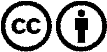 Распространение и переработка желательно с указанием названия! При этом материал не может быть представлен вне контекста. Учреждения, финансируемые за счет государственных средств, не могут пользоваться ими без консультации. Нарушения могут преследоваться по закону.